PROGRAMME OVERVIEWNZ UNIVERSITIES WOMEN IN LEADERSHIP24 JUNE – 28 JUNE 2019, BOLTON HOTEL WELLINGTONPROGRAMME OVERVIEWNZ UNIVERSITIES WOMEN IN LEADERSHIP24 JUNE – 28 JUNE 2019, BOLTON HOTEL WELLINGTONPROGRAMME OVERVIEWNZ UNIVERSITIES WOMEN IN LEADERSHIP24 JUNE – 28 JUNE 2019, BOLTON HOTEL WELLINGTON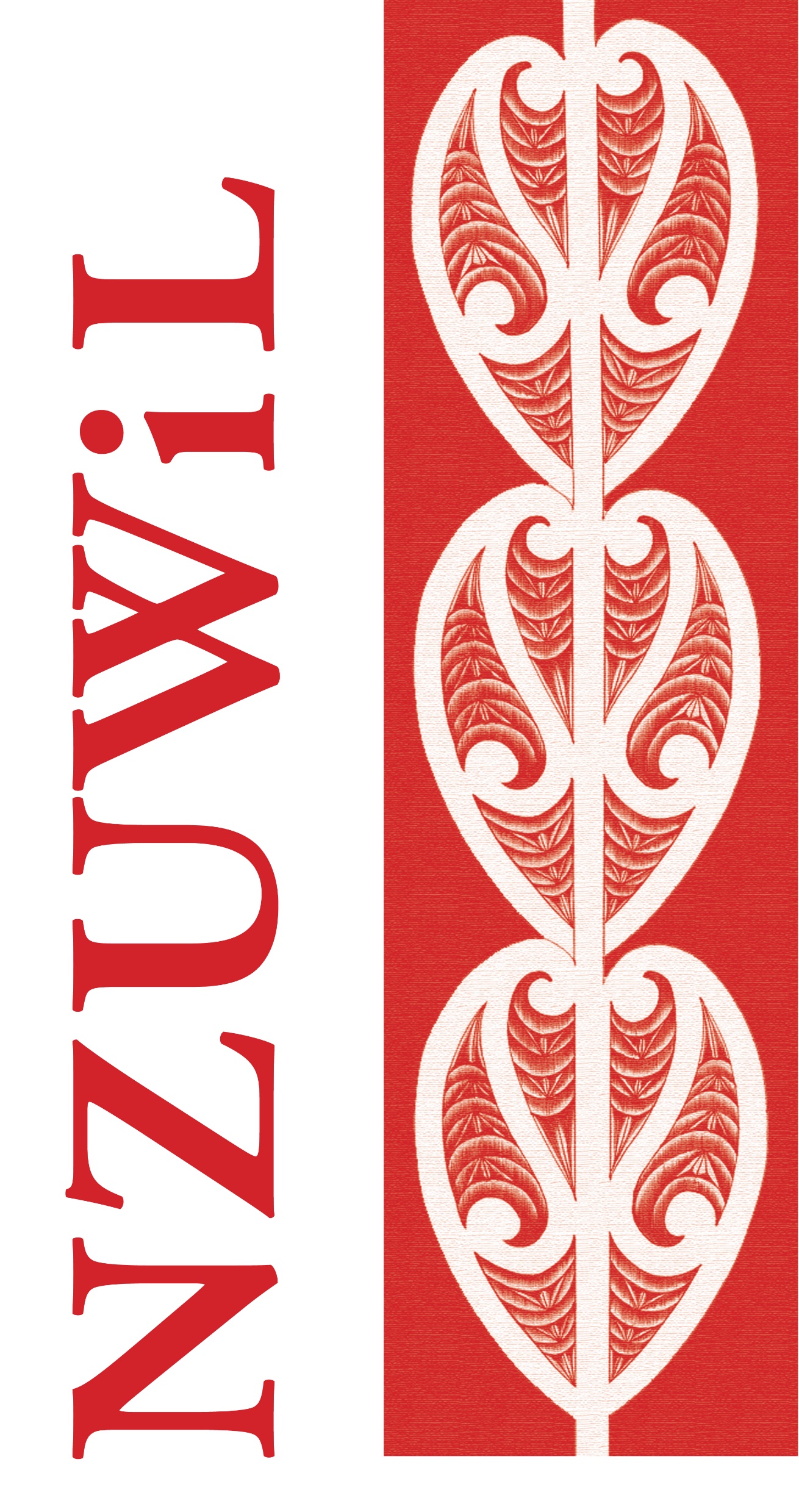 DAY ONE – MONDAY, 24 JUNEDAY ONE – MONDAY, 24 JUNESetting the Leadership ContextSetting the Leadership Context9.00amSD,REGISTRATIONREGISTRATIONREGISTRATION9.30 amPROGRAMME WELCOMENZUWiL Steering Group Co-Chair: Annemarie de Castro, Director HR, Victoria University of WellingtonKeynote Speaker: Professor Grant Guilford, Vice-Chancellor, Victoria University of WellingtonPROGRAMME WELCOMENZUWiL Steering Group Co-Chair: Annemarie de Castro, Director HR, Victoria University of WellingtonKeynote Speaker: Professor Grant Guilford, Vice-Chancellor, Victoria University of WellingtonPROGRAMME WELCOMENZUWiL Steering Group Co-Chair: Annemarie de Castro, Director HR, Victoria University of WellingtonKeynote Speaker: Professor Grant Guilford, Vice-Chancellor, Victoria University of Wellington10.00 amICEBREAKERSFacilitator: Annemarie de Castro, NZUWiL Steering Group Co-ChairICEBREAKERSFacilitator: Annemarie de Castro, NZUWiL Steering Group Co-ChairICEBREAKERSFacilitator: Annemarie de Castro, NZUWiL Steering Group Co-Chair10.30 amREFRESHMENT BREAKREFRESHMENT BREAKREFRESHMENT BREAK11.00 amINTRODUCTIONS – SHARING LEADERSHIP EXPERIENCES / INFLUENCERSFacilitator: Sarah Schulz, NZUWiL Programme ConvenorINTRODUCTIONS – SHARING LEADERSHIP EXPERIENCES / INFLUENCERSFacilitator: Sarah Schulz, NZUWiL Programme ConvenorINTRODUCTIONS – SHARING LEADERSHIP EXPERIENCES / INFLUENCERSFacilitator: Sarah Schulz, NZUWiL Programme Convenor1.00 pmLUNCH BREAKLUNCH BREAKLUNCH BREAK2.00 pmSTRATEGIC LEADERSHIP IN TERTIARY EDUCATION: PART 1 - THE CONTEXTThemes: Role of the Tertiary Education CommissionThe University EnvironmentLeadership Roles in UniversitiesChair: Sarah Schulz, NZUWiL Programme ConvenorFacilitator: David Thomson, Director of Planning and Funding, Otago University and Chair of Universities New Zealand Committee of Planning DirectorsSTRATEGIC LEADERSHIP IN TERTIARY EDUCATION: PART 1 - THE CONTEXTThemes: Role of the Tertiary Education CommissionThe University EnvironmentLeadership Roles in UniversitiesChair: Sarah Schulz, NZUWiL Programme ConvenorFacilitator: David Thomson, Director of Planning and Funding, Otago University and Chair of Universities New Zealand Committee of Planning DirectorsSTRATEGIC LEADERSHIP IN TERTIARY EDUCATION: PART 1 - THE CONTEXTThemes: Role of the Tertiary Education CommissionThe University EnvironmentLeadership Roles in UniversitiesChair: Sarah Schulz, NZUWiL Programme ConvenorFacilitator: David Thomson, Director of Planning and Funding, Otago University and Chair of Universities New Zealand Committee of Planning Directors3.30 pmREFRESHMENT BREAKREFRESHMENT BREAKREFRESHMENT BREAK4.00 pmSTRATEGIC LEADERSHIP IN TERTIARY EDUCATION: PART 2 - THE ROLESTheme: A Day in the Life of a Senior Leader in a UniversityChair:  Sarah Schulz, NZUWiL Programme ConvenorGuest Speaker: Professor Catherine Moran, Assistant Vice-Chancellor Academic, University of CanterburySTRATEGIC LEADERSHIP IN TERTIARY EDUCATION: PART 2 - THE ROLESTheme: A Day in the Life of a Senior Leader in a UniversityChair:  Sarah Schulz, NZUWiL Programme ConvenorGuest Speaker: Professor Catherine Moran, Assistant Vice-Chancellor Academic, University of CanterburySTRATEGIC LEADERSHIP IN TERTIARY EDUCATION: PART 2 - THE ROLESTheme: A Day in the Life of a Senior Leader in a UniversityChair:  Sarah Schulz, NZUWiL Programme ConvenorGuest Speaker: Professor Catherine Moran, Assistant Vice-Chancellor Academic, University of Canterbury5.00 pmSESSION BREAKSESSION BREAKSESSION BREAK6.00 pmTHE ELEANOR RAMSAY MEMORIAL DINNER AND GUEST SPEAKERTheme: ‘My Story – Experiences, Insights and Learnings on Strategic Leadership’Host:   Annemarie de Castro, Director HR, Victoria University of Wellington and NZUWiL Steering Group  Co-ChairGuest Speaker: Kylie Clegg, Director, Sport NZ and Deputy Chair Waitemata DHB BoardTHE ELEANOR RAMSAY MEMORIAL DINNER AND GUEST SPEAKERTheme: ‘My Story – Experiences, Insights and Learnings on Strategic Leadership’Host:   Annemarie de Castro, Director HR, Victoria University of Wellington and NZUWiL Steering Group  Co-ChairGuest Speaker: Kylie Clegg, Director, Sport NZ and Deputy Chair Waitemata DHB BoardTHE ELEANOR RAMSAY MEMORIAL DINNER AND GUEST SPEAKERTheme: ‘My Story – Experiences, Insights and Learnings on Strategic Leadership’Host:   Annemarie de Castro, Director HR, Victoria University of Wellington and NZUWiL Steering Group  Co-ChairGuest Speaker: Kylie Clegg, Director, Sport NZ and Deputy Chair Waitemata DHB BoardDAY TWO – TUESDAY, 25 JUNEDAY TWO – TUESDAY, 25 JUNECareer Advancement and Leadership DevelopmentCareer Advancement and Leadership DevelopmentCareer Advancement and Leadership DevelopmentCareer Advancement and Leadership Development 8.30 amCAREER ADVANCEMENT – MAKING CHOICES AND OVERCOMING OBSTACLESChair: Sarah Schulz, NZUWiL Programme ConvenorFacilitator: Professor Rachel Spronken-Smith, Dean Graduate Research School, University of Otago and NZUWiL AlumniCAREER ADVANCEMENT – MAKING CHOICES AND OVERCOMING OBSTACLESChair: Sarah Schulz, NZUWiL Programme ConvenorFacilitator: Professor Rachel Spronken-Smith, Dean Graduate Research School, University of Otago and NZUWiL AlumniCAREER ADVANCEMENT – MAKING CHOICES AND OVERCOMING OBSTACLESChair: Sarah Schulz, NZUWiL Programme ConvenorFacilitator: Professor Rachel Spronken-Smith, Dean Graduate Research School, University of Otago and NZUWiL AlumniCAREER ADVANCEMENT – MAKING CHOICES AND OVERCOMING OBSTACLESChair: Sarah Schulz, NZUWiL Programme ConvenorFacilitator: Professor Rachel Spronken-Smith, Dean Graduate Research School, University of Otago and NZUWiL AlumniCAREER ADVANCEMENT – MAKING CHOICES AND OVERCOMING OBSTACLESChair: Sarah Schulz, NZUWiL Programme ConvenorFacilitator: Professor Rachel Spronken-Smith, Dean Graduate Research School, University of Otago and NZUWiL Alumni10.30 amREFRESHMENT BREAKREFRESHMENT BREAKREFRESHMENT BREAKREFRESHMENT BREAKREFRESHMENT BREAK11.00 amLEADERSHIP DEVELOPMENT – STRATEGIES AND APPROACHESChair: Sarah Schulz, NZUWiL Programme ConvenorFacilitator: Professor Ian Williamson, Pro Vice-Chancellor and Dean of Commerce, Victoria University of WellingtonLEADERSHIP DEVELOPMENT – STRATEGIES AND APPROACHESChair: Sarah Schulz, NZUWiL Programme ConvenorFacilitator: Professor Ian Williamson, Pro Vice-Chancellor and Dean of Commerce, Victoria University of WellingtonLEADERSHIP DEVELOPMENT – STRATEGIES AND APPROACHESChair: Sarah Schulz, NZUWiL Programme ConvenorFacilitator: Professor Ian Williamson, Pro Vice-Chancellor and Dean of Commerce, Victoria University of WellingtonLEADERSHIP DEVELOPMENT – STRATEGIES AND APPROACHESChair: Sarah Schulz, NZUWiL Programme ConvenorFacilitator: Professor Ian Williamson, Pro Vice-Chancellor and Dean of Commerce, Victoria University of WellingtonLEADERSHIP DEVELOPMENT – STRATEGIES AND APPROACHESChair: Sarah Schulz, NZUWiL Programme ConvenorFacilitator: Professor Ian Williamson, Pro Vice-Chancellor and Dean of Commerce, Victoria University of Wellington12.30 pmLUNCH BREAKLUNCH BREAKLUNCH BREAKLUNCH BREAKLUNCH BREAK2.00 pmMĀORI AND PASIFIKA WOMEN AND LEADERSHIPFacilitator: Dr Farah Palmer, Associate Dean Māori, Business School and Senior Lecturer, School of Management, Massey University and NZUWiL Steering GroupGuest Panel: Dr Sarah-Jane Tiakiwai, Deputy Vice-Chancellor Māori, Waikato UniversityDr Mele Taumoepeau, Senior Lecturer, Department of Psychology,  Division of Science, Otago University and NZUWiL AlumniMĀORI AND PASIFIKA WOMEN AND LEADERSHIPFacilitator: Dr Farah Palmer, Associate Dean Māori, Business School and Senior Lecturer, School of Management, Massey University and NZUWiL Steering GroupGuest Panel: Dr Sarah-Jane Tiakiwai, Deputy Vice-Chancellor Māori, Waikato UniversityDr Mele Taumoepeau, Senior Lecturer, Department of Psychology,  Division of Science, Otago University and NZUWiL AlumniMĀORI AND PASIFIKA WOMEN AND LEADERSHIPFacilitator: Dr Farah Palmer, Associate Dean Māori, Business School and Senior Lecturer, School of Management, Massey University and NZUWiL Steering GroupGuest Panel: Dr Sarah-Jane Tiakiwai, Deputy Vice-Chancellor Māori, Waikato UniversityDr Mele Taumoepeau, Senior Lecturer, Department of Psychology,  Division of Science, Otago University and NZUWiL AlumniMĀORI AND PASIFIKA WOMEN AND LEADERSHIPFacilitator: Dr Farah Palmer, Associate Dean Māori, Business School and Senior Lecturer, School of Management, Massey University and NZUWiL Steering GroupGuest Panel: Dr Sarah-Jane Tiakiwai, Deputy Vice-Chancellor Māori, Waikato UniversityDr Mele Taumoepeau, Senior Lecturer, Department of Psychology,  Division of Science, Otago University and NZUWiL AlumniMĀORI AND PASIFIKA WOMEN AND LEADERSHIPFacilitator: Dr Farah Palmer, Associate Dean Māori, Business School and Senior Lecturer, School of Management, Massey University and NZUWiL Steering GroupGuest Panel: Dr Sarah-Jane Tiakiwai, Deputy Vice-Chancellor Māori, Waikato UniversityDr Mele Taumoepeau, Senior Lecturer, Department of Psychology,  Division of Science, Otago University and NZUWiL Alumni3.30 pmREFRESHMENT BREAKREFRESHMENT BREAKREFRESHMENT BREAKREFRESHMENT BREAKREFRESHMENT BREAK4.00 pmREFLECTIONS AND REVIEW: LEARNINGS TO DATEFacilitator: Sarah Schulz, NZUWiL Programme ConvenorREFLECTIONS AND REVIEW: LEARNINGS TO DATEFacilitator: Sarah Schulz, NZUWiL Programme ConvenorREFLECTIONS AND REVIEW: LEARNINGS TO DATEFacilitator: Sarah Schulz, NZUWiL Programme ConvenorREFLECTIONS AND REVIEW: LEARNINGS TO DATEFacilitator: Sarah Schulz, NZUWiL Programme ConvenorREFLECTIONS AND REVIEW: LEARNINGS TO DATEFacilitator: Sarah Schulz, NZUWiL Programme Convenor5.00 pmSESSION BREAKSESSION BREAKSESSION BREAKSESSION BREAKSESSION BREAK6.00 pmFIRESIDE INTERVIEW AND DINNER AT THE ROYAL SOCIETY OF NEW ZEALANDTheme: Strategies and opportunities to enable leadership diversity in researchHost:  Dr Farah Palmer, Associate Dean Māori, Business School  and Senior Lecturer, School of Management, Massey University and NZUWiL Steering GroupGuest Speakers: Professor Wendy Larner, Provost Victoria University of Wellington and President Royal Society NZ and Susan Freeman-Greene, Chief Executive Engineering NZ FIRESIDE INTERVIEW AND DINNER AT THE ROYAL SOCIETY OF NEW ZEALANDTheme: Strategies and opportunities to enable leadership diversity in researchHost:  Dr Farah Palmer, Associate Dean Māori, Business School  and Senior Lecturer, School of Management, Massey University and NZUWiL Steering GroupGuest Speakers: Professor Wendy Larner, Provost Victoria University of Wellington and President Royal Society NZ and Susan Freeman-Greene, Chief Executive Engineering NZ FIRESIDE INTERVIEW AND DINNER AT THE ROYAL SOCIETY OF NEW ZEALANDTheme: Strategies and opportunities to enable leadership diversity in researchHost:  Dr Farah Palmer, Associate Dean Māori, Business School  and Senior Lecturer, School of Management, Massey University and NZUWiL Steering GroupGuest Speakers: Professor Wendy Larner, Provost Victoria University of Wellington and President Royal Society NZ and Susan Freeman-Greene, Chief Executive Engineering NZ FIRESIDE INTERVIEW AND DINNER AT THE ROYAL SOCIETY OF NEW ZEALANDTheme: Strategies and opportunities to enable leadership diversity in researchHost:  Dr Farah Palmer, Associate Dean Māori, Business School  and Senior Lecturer, School of Management, Massey University and NZUWiL Steering GroupGuest Speakers: Professor Wendy Larner, Provost Victoria University of Wellington and President Royal Society NZ and Susan Freeman-Greene, Chief Executive Engineering NZ FIRESIDE INTERVIEW AND DINNER AT THE ROYAL SOCIETY OF NEW ZEALANDTheme: Strategies and opportunities to enable leadership diversity in researchHost:  Dr Farah Palmer, Associate Dean Māori, Business School  and Senior Lecturer, School of Management, Massey University and NZUWiL Steering GroupGuest Speakers: Professor Wendy Larner, Provost Victoria University of Wellington and President Royal Society NZ and Susan Freeman-Greene, Chief Executive Engineering NZ DAY THREE – WEDNESDAY, 26 JUNEDAY THREE – WEDNESDAY, 26 JUNEDAY THREE – WEDNESDAY, 26 JUNEDAY THREE – WEDNESDAY, 26 JUNEStrategic Intervention and Innovation -Strategic Intervention and Innovation -‘Leading Change’‘Leading Change’9.00 amPART 1 - STRATEGIC INTERVENTION AND INNOVATION: ‘LEADING CHANGE’ Chair: Sarah Schulz, NZUWiL Programme ConvenorFacilitator  Professor Annamarie Jagose, Dean of Faculty of Arts and Social Sciences, University of SydneyPART 1 - STRATEGIC INTERVENTION AND INNOVATION: ‘LEADING CHANGE’ Chair: Sarah Schulz, NZUWiL Programme ConvenorFacilitator  Professor Annamarie Jagose, Dean of Faculty of Arts and Social Sciences, University of SydneyPART 1 - STRATEGIC INTERVENTION AND INNOVATION: ‘LEADING CHANGE’ Chair: Sarah Schulz, NZUWiL Programme ConvenorFacilitator  Professor Annamarie Jagose, Dean of Faculty of Arts and Social Sciences, University of SydneyPART 1 - STRATEGIC INTERVENTION AND INNOVATION: ‘LEADING CHANGE’ Chair: Sarah Schulz, NZUWiL Programme ConvenorFacilitator  Professor Annamarie Jagose, Dean of Faculty of Arts and Social Sciences, University of SydneyPART 1 - STRATEGIC INTERVENTION AND INNOVATION: ‘LEADING CHANGE’ Chair: Sarah Schulz, NZUWiL Programme ConvenorFacilitator  Professor Annamarie Jagose, Dean of Faculty of Arts and Social Sciences, University of Sydney10.30 amREFRESHMENT BREAKREFRESHMENT BREAKREFRESHMENT BREAKREFRESHMENT BREAKREFRESHMENT BREAK11.00 amPART 2 -  STRATEGIC INTERVENTION AND INNOVATION: ‘ LEADING  CHANGE’Facilitator: Professor Annamarie Jagose, Dean of Faculty of Arts and Social Sciences, University of SydneyPART 2 -  STRATEGIC INTERVENTION AND INNOVATION: ‘ LEADING  CHANGE’Facilitator: Professor Annamarie Jagose, Dean of Faculty of Arts and Social Sciences, University of SydneyPART 2 -  STRATEGIC INTERVENTION AND INNOVATION: ‘ LEADING  CHANGE’Facilitator: Professor Annamarie Jagose, Dean of Faculty of Arts and Social Sciences, University of SydneyPART 2 -  STRATEGIC INTERVENTION AND INNOVATION: ‘ LEADING  CHANGE’Facilitator: Professor Annamarie Jagose, Dean of Faculty of Arts and Social Sciences, University of SydneyPART 2 -  STRATEGIC INTERVENTION AND INNOVATION: ‘ LEADING  CHANGE’Facilitator: Professor Annamarie Jagose, Dean of Faculty of Arts and Social Sciences, University of Sydney1.00 pmLUNCH BREAKLUNCH BREAKLUNCH BREAKLUNCH BREAKLUNCH BREAK2.00 pmPART 3 -   STRATEGIC INTERVENTION AND INNOVATION: ‘ LEADING  CHANGE’   Guest Speaker Una Jagose QC, Solicitor-General and Chief Executive of  the Crown Law OfficePART 3 -   STRATEGIC INTERVENTION AND INNOVATION: ‘ LEADING  CHANGE’   Guest Speaker Una Jagose QC, Solicitor-General and Chief Executive of  the Crown Law OfficePART 3 -   STRATEGIC INTERVENTION AND INNOVATION: ‘ LEADING  CHANGE’   Guest Speaker Una Jagose QC, Solicitor-General and Chief Executive of  the Crown Law OfficePART 3 -   STRATEGIC INTERVENTION AND INNOVATION: ‘ LEADING  CHANGE’   Guest Speaker Una Jagose QC, Solicitor-General and Chief Executive of  the Crown Law OfficePART 3 -   STRATEGIC INTERVENTION AND INNOVATION: ‘ LEADING  CHANGE’   Guest Speaker Una Jagose QC, Solicitor-General and Chief Executive of  the Crown Law Office3.30 pmOPTIONAL PROGRAMMEExplore WellingtonFree TimeOPTIONAL PROGRAMMEExplore WellingtonFree TimeOPTIONAL PROGRAMMEExplore WellingtonFree TimeOPTIONAL PROGRAMMEExplore WellingtonFree TimeOPTIONAL PROGRAMMEExplore WellingtonFree Time6.30 pmDINNER: Optional - ‘In-house’ at Bolton Hotel RestaurantDINNER: Optional - ‘In-house’ at Bolton Hotel RestaurantDINNER: Optional - ‘In-house’ at Bolton Hotel RestaurantDINNER: Optional - ‘In-house’ at Bolton Hotel RestaurantDINNER: Optional - ‘In-house’ at Bolton Hotel RestaurantDAY FOUR – THURSDAY, 27 JUNEDAY FOUR – THURSDAY, 27 JUNEDAY FOUR – THURSDAY, 27 JUNEResearch LeadershipResearch LeadershipResearch Leadership8.30 amRESEARCH LEADERSHIP: SUSTAINING RESEARCH EXCELLENCEPart 1: Funding Environment – Context and OpportunitiesFacilitator:  Associate Professor Kim Dirks, Head of Department, Epidemiology and Biostatistics, Population Health, Faculty of Medical and Health Sciences, University of Auckland and NZUWiL Steering Group and AlumniGuest Speaker: Dr Prue Williams, General Manager, Science System Investment Performance, Ministry of Business, Innovation and Employment Part 2: My Story - Research Leadership JourneySpeakers: Professor Robyn Longhurst, Deputy Vice-Chancellor Academic, University of Waikato and Professor Vicky Cameron, Deputy Dean, University of Otago, Christchurch and NZUWiL AlumniRESEARCH LEADERSHIP: SUSTAINING RESEARCH EXCELLENCEPart 1: Funding Environment – Context and OpportunitiesFacilitator:  Associate Professor Kim Dirks, Head of Department, Epidemiology and Biostatistics, Population Health, Faculty of Medical and Health Sciences, University of Auckland and NZUWiL Steering Group and AlumniGuest Speaker: Dr Prue Williams, General Manager, Science System Investment Performance, Ministry of Business, Innovation and Employment Part 2: My Story - Research Leadership JourneySpeakers: Professor Robyn Longhurst, Deputy Vice-Chancellor Academic, University of Waikato and Professor Vicky Cameron, Deputy Dean, University of Otago, Christchurch and NZUWiL AlumniRESEARCH LEADERSHIP: SUSTAINING RESEARCH EXCELLENCEPart 1: Funding Environment – Context and OpportunitiesFacilitator:  Associate Professor Kim Dirks, Head of Department, Epidemiology and Biostatistics, Population Health, Faculty of Medical and Health Sciences, University of Auckland and NZUWiL Steering Group and AlumniGuest Speaker: Dr Prue Williams, General Manager, Science System Investment Performance, Ministry of Business, Innovation and Employment Part 2: My Story - Research Leadership JourneySpeakers: Professor Robyn Longhurst, Deputy Vice-Chancellor Academic, University of Waikato and Professor Vicky Cameron, Deputy Dean, University of Otago, Christchurch and NZUWiL AlumniRESEARCH LEADERSHIP: SUSTAINING RESEARCH EXCELLENCEPart 1: Funding Environment – Context and OpportunitiesFacilitator:  Associate Professor Kim Dirks, Head of Department, Epidemiology and Biostatistics, Population Health, Faculty of Medical and Health Sciences, University of Auckland and NZUWiL Steering Group and AlumniGuest Speaker: Dr Prue Williams, General Manager, Science System Investment Performance, Ministry of Business, Innovation and Employment Part 2: My Story - Research Leadership JourneySpeakers: Professor Robyn Longhurst, Deputy Vice-Chancellor Academic, University of Waikato and Professor Vicky Cameron, Deputy Dean, University of Otago, Christchurch and NZUWiL AlumniRESEARCH LEADERSHIP: SUSTAINING RESEARCH EXCELLENCEPart 1: Funding Environment – Context and OpportunitiesFacilitator:  Associate Professor Kim Dirks, Head of Department, Epidemiology and Biostatistics, Population Health, Faculty of Medical and Health Sciences, University of Auckland and NZUWiL Steering Group and AlumniGuest Speaker: Dr Prue Williams, General Manager, Science System Investment Performance, Ministry of Business, Innovation and Employment Part 2: My Story - Research Leadership JourneySpeakers: Professor Robyn Longhurst, Deputy Vice-Chancellor Academic, University of Waikato and Professor Vicky Cameron, Deputy Dean, University of Otago, Christchurch and NZUWiL Alumni10.00 amREFRESHMENT BREAKREFRESHMENT BREAKREFRESHMENT BREAKREFRESHMENT BREAKREFRESHMENT BREAK10.30amRESEARCH LEADERSHIP: DEVELOPING AND ENHANCING THE RESEARCH CULTURETheme:  The Strategy/The PlanFacilitators: Professor Robyn Longhurst and Professor Vicky CameronRESEARCH LEADERSHIP: DEVELOPING AND ENHANCING THE RESEARCH CULTURETheme:  The Strategy/The PlanFacilitators: Professor Robyn Longhurst and Professor Vicky CameronRESEARCH LEADERSHIP: DEVELOPING AND ENHANCING THE RESEARCH CULTURETheme:  The Strategy/The PlanFacilitators: Professor Robyn Longhurst and Professor Vicky CameronRESEARCH LEADERSHIP: DEVELOPING AND ENHANCING THE RESEARCH CULTURETheme:  The Strategy/The PlanFacilitators: Professor Robyn Longhurst and Professor Vicky CameronRESEARCH LEADERSHIP: DEVELOPING AND ENHANCING THE RESEARCH CULTURETheme:  The Strategy/The PlanFacilitators: Professor Robyn Longhurst and Professor Vicky Cameron12.30 pmLUNCH BREAKLUNCH BREAKLUNCH BREAKLUNCH BREAKLUNCH BREAK2.00 pmRESEARCH LEADERSHIP:  DEVELOPING AND ENHANCING THE RESEARCH CULTURETheme:  Exploring Strategies and Actions for Research LeadershipFacilitators:  Professor Robyn Longhurst and Professor Vicky CameronRESEARCH LEADERSHIP:  DEVELOPING AND ENHANCING THE RESEARCH CULTURETheme:  Exploring Strategies and Actions for Research LeadershipFacilitators:  Professor Robyn Longhurst and Professor Vicky CameronRESEARCH LEADERSHIP:  DEVELOPING AND ENHANCING THE RESEARCH CULTURETheme:  Exploring Strategies and Actions for Research LeadershipFacilitators:  Professor Robyn Longhurst and Professor Vicky CameronRESEARCH LEADERSHIP:  DEVELOPING AND ENHANCING THE RESEARCH CULTURETheme:  Exploring Strategies and Actions for Research LeadershipFacilitators:  Professor Robyn Longhurst and Professor Vicky CameronRESEARCH LEADERSHIP:  DEVELOPING AND ENHANCING THE RESEARCH CULTURETheme:  Exploring Strategies and Actions for Research LeadershipFacilitators:  Professor Robyn Longhurst and Professor Vicky Cameron3.30 pmREFRESHMENT BREAKREFRESHMENT BREAKREFRESHMENT BREAKREFRESHMENT BREAKREFRESHMENT BREAK4.00 pmACTION PLANNINGFacilitator:  Sarah Schulz, NZUWiL Programme ConvenorACTION PLANNINGFacilitator:  Sarah Schulz, NZUWiL Programme ConvenorACTION PLANNINGFacilitator:  Sarah Schulz, NZUWiL Programme ConvenorACTION PLANNINGFacilitator:  Sarah Schulz, NZUWiL Programme ConvenorACTION PLANNINGFacilitator:  Sarah Schulz, NZUWiL Programme Convenor5.00 pmSESSION BREAKSESSION BREAKSESSION BREAKSESSION BREAKSESSION BREAK6.00 pmINFORMAL DINNERVenue: Cosa Nostra, Tinakori Road, Thorndon Village, WellingtonHost: Professor Sarah Leberman, NZUWiL Steering Group AdvisorINFORMAL DINNERVenue: Cosa Nostra, Tinakori Road, Thorndon Village, WellingtonHost: Professor Sarah Leberman, NZUWiL Steering Group AdvisorINFORMAL DINNERVenue: Cosa Nostra, Tinakori Road, Thorndon Village, WellingtonHost: Professor Sarah Leberman, NZUWiL Steering Group AdvisorINFORMAL DINNERVenue: Cosa Nostra, Tinakori Road, Thorndon Village, WellingtonHost: Professor Sarah Leberman, NZUWiL Steering Group AdvisorINFORMAL DINNERVenue: Cosa Nostra, Tinakori Road, Thorndon Village, WellingtonHost: Professor Sarah Leberman, NZUWiL Steering Group AdvisorDAY FIVE – FRIDAY, 28 JUNEDAY FIVE – FRIDAY, 28 JUNEDAY FIVE – FRIDAY, 28 JUNEDAY FIVE – FRIDAY, 28 JUNEDAY FIVE – FRIDAY, 28 JUNELeadership In Action8.00 amCHECKOUT COMMENCESCHECKOUT COMMENCESCHECKOUT COMMENCESCHECKOUT COMMENCESCHECKOUT COMMENCES9.00 amLEADERSHIP IN ACTION: PART 1 - PREPARING FOR LEADERSHIPTheme: Building Resilience – ‘Developing your Internal Capacity’Facilitator:  Professor Sarah Leberman, Professor of Leadership, School of Management, Massey University and NZUWiL Advisor LEADERSHIP IN ACTION: PART 1 - PREPARING FOR LEADERSHIPTheme: Building Resilience – ‘Developing your Internal Capacity’Facilitator:  Professor Sarah Leberman, Professor of Leadership, School of Management, Massey University and NZUWiL Advisor LEADERSHIP IN ACTION: PART 1 - PREPARING FOR LEADERSHIPTheme: Building Resilience – ‘Developing your Internal Capacity’Facilitator:  Professor Sarah Leberman, Professor of Leadership, School of Management, Massey University and NZUWiL Advisor LEADERSHIP IN ACTION: PART 1 - PREPARING FOR LEADERSHIPTheme: Building Resilience – ‘Developing your Internal Capacity’Facilitator:  Professor Sarah Leberman, Professor of Leadership, School of Management, Massey University and NZUWiL Advisor LEADERSHIP IN ACTION: PART 1 - PREPARING FOR LEADERSHIPTheme: Building Resilience – ‘Developing your Internal Capacity’Facilitator:  Professor Sarah Leberman, Professor of Leadership, School of Management, Massey University and NZUWiL Advisor 10.30 amREFRESHMENT BREAKREFRESHMENT BREAKREFRESHMENT BREAKREFRESHMENT BREAKREFRESHMENT BREAK11.00 amLEADERSHIP IN ACTION: PART 2 - EXERCISING LEADERSHIPPart 2A: My Story – ‘Experiences, Insights and Learnings, Ethics and Leadership’Guest Speaker: Dr Marilyn Waring, Professor Public Policy, Auckland University of Technology Part 2B: Developing Action Plans for Leadership InitiativesFacilitator: Sarah Schulz, NZUWiL Programme ConvenorLEADERSHIP IN ACTION: PART 2 - EXERCISING LEADERSHIPPart 2A: My Story – ‘Experiences, Insights and Learnings, Ethics and Leadership’Guest Speaker: Dr Marilyn Waring, Professor Public Policy, Auckland University of Technology Part 2B: Developing Action Plans for Leadership InitiativesFacilitator: Sarah Schulz, NZUWiL Programme ConvenorLEADERSHIP IN ACTION: PART 2 - EXERCISING LEADERSHIPPart 2A: My Story – ‘Experiences, Insights and Learnings, Ethics and Leadership’Guest Speaker: Dr Marilyn Waring, Professor Public Policy, Auckland University of Technology Part 2B: Developing Action Plans for Leadership InitiativesFacilitator: Sarah Schulz, NZUWiL Programme ConvenorLEADERSHIP IN ACTION: PART 2 - EXERCISING LEADERSHIPPart 2A: My Story – ‘Experiences, Insights and Learnings, Ethics and Leadership’Guest Speaker: Dr Marilyn Waring, Professor Public Policy, Auckland University of Technology Part 2B: Developing Action Plans for Leadership InitiativesFacilitator: Sarah Schulz, NZUWiL Programme ConvenorLEADERSHIP IN ACTION: PART 2 - EXERCISING LEADERSHIPPart 2A: My Story – ‘Experiences, Insights and Learnings, Ethics and Leadership’Guest Speaker: Dr Marilyn Waring, Professor Public Policy, Auckland University of Technology Part 2B: Developing Action Plans for Leadership InitiativesFacilitator: Sarah Schulz, NZUWiL Programme Convenor1.00 pmLUNCH BREAKLUNCH BREAKLUNCH BREAKLUNCH BREAKLUNCH BREAK2.00 pmPart 2B:  Developing Action Plans for Leadership Initiatives Part 2B:  Developing Action Plans for Leadership Initiatives Part 2B:  Developing Action Plans for Leadership Initiatives Part 2B:  Developing Action Plans for Leadership Initiatives Part 2B:  Developing Action Plans for Leadership Initiatives 2.30 pmPROGRAMME REVIEWFacilitators: Annemarie de Castro, NZUWiL Steering Group and Sarah Schulz, NZUWiL Programme Convenor PROGRAMME REVIEWFacilitators: Annemarie de Castro, NZUWiL Steering Group and Sarah Schulz, NZUWiL Programme Convenor PROGRAMME REVIEWFacilitators: Annemarie de Castro, NZUWiL Steering Group and Sarah Schulz, NZUWiL Programme Convenor PROGRAMME REVIEWFacilitators: Annemarie de Castro, NZUWiL Steering Group and Sarah Schulz, NZUWiL Programme Convenor PROGRAMME REVIEWFacilitators: Annemarie de Castro, NZUWiL Steering Group and Sarah Schulz, NZUWiL Programme Convenor 3.30 pmPROGRAMME FINISHESPROGRAMME FINISHESPROGRAMME FINISHESPROGRAMME FINISHESPROGRAMME FINISHESPROGRAMME FINISHES